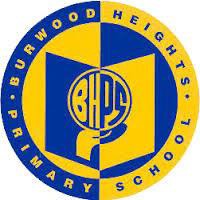 DEPARTMENT OF EDUCATION AND TRAININGENROLMENT FORM - INFORMATION for PARENTS, GUARDIANS and CARERSThe Enrolment Form asks you for personal and health information about your child and your family. This information is collected to enable our school to educate your child and support your child’s social and emotional wellbeing and health. Our school is also required by legislation, such as the Education and Training Reform Act 2006, to collect some of this information.Our school relies on you to provide health information about any medical condition or disability that your child has, medication your child may take while at school, any known allergies and contact details of your child’s doctor. If you do not provide all relevant health information, this may put your child’s health at risk.Our school requires current, relevant information about all parents, guardians and carers so that we can take account of family arrangements. Please provide our school with copies of all current parenting plans AND court orders regarding parenting arrangements. Please provide copies of court orders or plans when they change. If you wish to discuss any matters regarding family arrangements in confidence, please contact the principal.Protecting your privacy and sharing informationThe information about your child and family collected through this Enrolment Form will only be shared with school staff who need to know to enable our school to educate or support your child, or to fulfil legal obligations including duty of care, anti-discrimination law and occupational health and safety law. The information collected will not be disclosed beyond the Department of Education and Training without your consent, unless such disclosure is lawful. For more about information-sharing and privacy, see our school’s privacy policy on the school website.Our school’s use of online tools (including apps and other software) to collect and manage informationOur school may use online tools, such as apps and other software, to collect and manage information about your child. When our school uses these online tools, we do our best to ensure that your child’s information is secure. These online tools enable our school to efficiently and effectively manage important information about your child and also to communicate with you. If you have any concerns about the use of these online tools, please contact us.Emergency contactsEmergency contacts are those people you nominate for the school to contact during an emergency. Please ensure your nominated emergency contact agrees to you providing their contact details to our school and that they have read the paragraph above. It is important that you inform them that their contact details may be disclosed beyond the Department if lawful.Student background informationThe enrolment form requests information about country of birth, aboriginality, language spoken at home and parent occupation. This information enables the Department to allocate appropriate resources to our school. The Department also uses this information to plan for future educational needs in Victoria and shares some information with the Commonwealth government to monitor, plan and allocate resources.Immunisation statusYour child’s immunisation status assists our school to manage health risks for children. The Department may also provide this information to the Department of Health and Human Services to assess immunisation rates in Victoria, but not in a way which identifies you.Visa statusOur school also requires this information to process your child’s enrolment.Updating your child’s personal and health informationPlease inform our school if, and when, there are any updates to any of the personal or health information you provide on the Enrolment Form.Accessing your child’s recordsOur school provides ordinary school communications and school reports to students and parents, guardians and carers who have legal decision-making responsibility for the student. Requests for any other type of student records may be made through a Freedom of Information (FOI) application. Please contact our school and we can advise you how to do this.Student transfers between Victorian government schoolsWhen our students transfer to another Victorian government school, our school will transfer the student’s personal and health information to that next school. This may include copies of student’sschool records, including any health information. Transferring this information assist the next school to provide the best possible education and support to students.DOCUMENTS REQUIRED AT TIME OF ENROLMENTBirth CertificateImmunisation CertificateBURWOOD HEIGHTS PRIMARY SCHOOLSTUDENT DETAILSPERSONAL DETAILS OF STUDENTPRIMARY FAMILY HOME ADDRESS:OFFICE USE ONLYFAMILY DETAILSThis question is asked as a requirement of the Commonwealth Government. All schools across Australia are required tocollect the same information.PRIMARY FAMILY DETAILSNOTE: The ‘PRIMARY’ Family is: “the family or parent the student mostly lives with”. Additional and Alternative family forms are available from the school if this is required. These additional forms are designed to cater for varying family circumstances.ADULT A DETAILS (PRIMARY CARER):	ADULT B DETAILS:These questions are asked as a requirement of the Commonwealth Government. All schools across Australia are required to collect the same informationPRIMARY FAMILY CONTACT DETAILSADULT A CONTACT DETAILS:Business Hours:After Hours:PRIMARY FAMILY MAILING ADDRESS:Write “As Above” if the same as Family Home AddressADULT B CONTACT DETAILS:Business Hours:After Hours:PRIMARY FAMILY DOCTOR DETAILS:PRIMARY FAMILY EMERGENCY CONTACTS:PRIMARY FAMILY BILLING ADDRESS:Write “As Above” if the same as Family Home AddressOTHER PRIMARY FAMILY DETAILSDEMOGRAPHIC DETAILS OF STUDENT# State Arranged Out of Home Care - Students who have been subject to protective intervention by the Department of Human Services and live in alternative care arrangements away from their parents. These DHS-facilitated care arrangements include living with relatives or friends (kith and kin), living with non-relative families (foster families or adolescent community placements) and living in residential care units with rostered care staff.Note: Special Schools – please go to section “Travel Details for Special Schools” to enter transport details.These questions are asked as a requirement of the Commonwealth Government. All schools across Australia are required to collect the same information.SCHOOL DETAILSOFFICE USE ONLYSTUDENT ACCESS OR ACTIVITY RESTRICTIONS DETAILSOFFICE USE ONLYSTUDENT MEDICAL DETAILS MEDICAL CONDITION DETAILS:ASTHMA MEDICAL CONDITION DETAILS:Answer the following questions ONLY if the student suffers from any asthma medical conditions.OTHER MEDICAL CONDITIONS(More copies of the other medical condition forms are available on request from the school.)STUDENT DOCTOR DETAILSThe following details should only be provided if this student has a Doctor and/or Medicare number different to the Primary Family.STUDENT EMERGENCY CONTACTSThis section should ONLY be filled out if THIS student has emergency contacts other than the Prime Family Emergency Contacts.Thank you for taking the time to complete this Student Enrolment form. We understand that the information you have provided is confidential and will be treated as such, but the details are required to enable staff to properly enrol your child at our school.PARENTAL OCCUPATION GROUP CODESThe codes outlined below are to be used when providing family occupation details for enrolled students. This information is used for determining funding allocations to schools.GROUP ASenior management in large business organisation, government administration and defence, and qualified professionalsSenior Executive / Manager / Department Head in industry, commerce, media or other large organisationPublic Service Manager (Section head or above), regional director, health / education / police / fire services administratorOther administrator (school principal, faculty head / dean, library / museum / gallery director, research facility director)Defence Forces Commissioned OfficerProfessionals - generally have degree or higher qualifications and experience in applying this knowledge to design, develop or operate complex systems; identify, treat and advise on problems; and teach others:Health, Education, Law, Social Welfare, Engineering, Science, Computing professionalBusiness (management consultant, business analyst, accountant, auditor, policy analyst, actuary, valuer)Air/sea transport (aircraft / ship’s captain / officer / pilot, flight officer, flying instructor, air traffic controller)GROUP BOther business managers, arts/media/sportspersons and associate professionalsOwner / Manager of farm, construction, import/export, wholesale, manufacturing, transport, real estate business Specialist Manager (finance / engineering / production / personnel / industrial relations / sales / marketing) Financial Services Manager (bank branch manager, finance / investment / insurance broker, credit / loans officer) Retail sales / Services manager (shop, petrol station, restaurant, club, hotel/motel, cinema, theatre, agency)Arts / Media / Sports (musician, actor, dancer, painter, potter, sculptor, journalist, author, media presenter, photographer, designer, illustrator, proof reader, sportsman/woman, coach, trainer, sports official)Associate Professionals - generally have diploma / technical qualifications and support managers and professionals:Health, Education, Law, Social Welfare, Engineering, Science, Computing technician / associate professionalBusiness / administration (recruitment / employment / industrial relations / training officer, marketing / advertising specialist, market research analyst, technical sales representative, retail buyer, office / project manager)Defence Forces senior Non-Commissioned OfficerGROUP CTradesmen/women, clerks and skilled office, sales and service staffTradesmen/women generally have completed a 4 year Trade Certificate, usually by apprenticeship. All tradesmen/women are included in this groupClerks (bookkeeper, bank / PO clerk, statistical / actuarial clerk, accounting / claims / audit clerk, payroll clerk, recording/ registry / filing clerk, betting clerk, stores / inventory clerk, purchasing / order clerk, freight / transport / shipping clerk, bond clerk, customs agent, customer services clerk, admissions clerk)Skilled office, sales and service staff:Office (secretary, personal assistant, desktop publishing operator, switchboard operator)Sales (company sales representative, auctioneer, insurance agent/assessor/loss adjuster, market researcher)Service (aged / disabled / refuge / child care worker, nanny, meter reader, parking inspector, postal worker, courier, travel agent, tour guide, flight attendant, fitness instructor, casino dealer/supervisor)GROUP DMachine operators, hospitality staff, assistants, labourers and related workers Drivers, mobile plant, production / processing machinery and other machinery operatorsHospitality staff (hotel service supervisor, receptionist, waiter, bar attendant, kitchen hand, porter, housekeeper)Office assistants, sales assistants and other assistants:Office (typist, word processing / data entry / business machine operator, receptionist, office assistant)Sales (sales assistant, motor vehicle / caravan / parts salesperson, checkout operator, cashier, bus / train conductor, ticket seller, service station attendant, car rental desk staff, street vendor, telemarketer, shelf stacker)Assistant / aide (trades’ assistant, school / teacher's aide, dental assistant, veterinary nurse, nursing assistant, museum / gallery attendant, usher, home helper, salon assistant, animal attendant)Labourers and related workersDefence Forces - ranks below senior NCO not included aboveAgriculture, horticulture, forestry, fishing, mining worker (farm overseer, shearer, wool / hide classer, farm hand, horse trainer, nurseryman, greenkeeper, gardener, tree surgeon, forestry/ logging worker, miner, seafarer / fishing hand)Other worker (labourer, factory hand, storeman, guard, cleaner, caretaker, laundry worker, trolley collector, car park attendant, crossing supervisorSTUDENT ENROLMENT INFORMATION – 2024Computer Generated Student ID:Surname:Title: (Miss Ms, Mrs Mr)Title: (Miss Ms, Mrs Mr)Title: (Miss Ms, Mrs Mr)Title: (Miss Ms, Mrs Mr)First Given Name:First Given Name:First Given Name:Second Given Name:Second Given Name:Second Given Name:Preferred Name (if applicable):Preferred Name (if applicable):Preferred Name (if applicable):  Sex (tick):MaleFemaleBirth Date: (dd-mm-yyyy) 	/ 	/  	No. & Street:Suburb:State:Postcode:Telephone Number:Silent Number: (tick)YesNoMobile Number:Fax Number:Child’s Name and Birth Date proof sighted (tick)Child’s Name and Birth Date proof sighted (tick)Child’s Name and Birth Date proof sighted (tick)Child’s Name and Birth Date proof sighted (tick)Child’s Name and Birth Date proof sighted (tick)Child’s Name and Birth Date proof sighted (tick)YesNoNoNoEnrolment Date:Year LevelHome GroupHome GroupHouseHouseImmunisation Certificate received?: (tick)Immunisation Certificate received?: (tick)Immunisation Certificate received?: (tick)Immunisation Certificate received?: (tick)Immunisation Certificate received?: (tick)Immunisation Certificate received?: (tick)CompleteCompleteCompleteNot sightedNot sightedNot sightedIncompleteIncompleteIs there a Medical Alert for the student? (tick)Is there a Medical Alert for the student? (tick)Is there a Medical Alert for the student? (tick)Is there a Medical Alert for the student? (tick)Is there a Medical Alert for the student? (tick)Is there a Medical Alert for the student? (tick)YesNoNoNoNoNoNoNoDoes the student have a Disability ID Number?(tick)Does the student have a Disability ID Number?(tick)Does the student have a Disability ID Number?(tick)Does the student have a Disability ID Number?(tick)Does the student have a Disability ID Number?(tick)Does the student have a Disability ID Number?(tick)NoYesYesYesDisability ID No.:Has a Transition Statement been provided? (tick) For prep students onlyHas a Transition Statement been provided? (tick) For prep students onlyHas a Transition Statement been provided? (tick) For prep students onlyHas a Transition Statement been provided? (tick) For prep students onlyHas a Transition Statement been provided? (tick) For prep students onlyHas a Transition Statement been provided? (tick) For prep students onlyYesNoNoNoPendingPendingPendingPendingPhoto PermissionPhoto PermissionPhoto PermissionYesYesNoNoHead Lice ConsentYesYesNoAccident ConsentAccident ConsentAccident ConsentYesYesNoNoCan we contact Adult B at work?(tick)YesNoIs Adult B usually home during business hours? (tick)YesNoWork Telephone No:Other Work Contact information:Is Adult B usually home AFTER business hours? (tick)Is Adult B usually home AFTER business hours? (tick)Is Adult B usually home AFTER business hours? (tick)Is Adult B usually home AFTER business hours? (tick)Is Adult B usually home AFTER business hours? (tick)YesNoHome Telephone No:Home Telephone No:Home Telephone No:Home Telephone No:Home Telephone No:Home Telephone No:Home Telephone No:Other After Hours Contact Information:Other After Hours Contact Information:Other After Hours Contact Information:Other After Hours Contact Information:Other After Hours Contact Information:Other After Hours Contact Information:Other After Hours Contact Information:Mobile No:Mobile No:Mobile No:Mobile No:Mobile No:Mobile No:Mobile No:SMS Notifications:SMS Notifications:SMS Notifications:YesNo Adult B’s preferred method of contact: (tick one)(If Phone is selected, Email shall be used for communication that cannot be sent via phone.) Adult B’s preferred method of contact: (tick one)(If Phone is selected, Email shall be used for communication that cannot be sent via phone.) Adult B’s preferred method of contact: (tick one)(If Phone is selected, Email shall be used for communication that cannot be sent via phone.) Adult B’s preferred method of contact: (tick one)(If Phone is selected, Email shall be used for communication that cannot be sent via phone.) Adult B’s preferred method of contact: (tick one)(If Phone is selected, Email shall be used for communication that cannot be sent via phone.) Adult B’s preferred method of contact: (tick one)(If Phone is selected, Email shall be used for communication that cannot be sent via phone.) Adult B’s preferred method of contact: (tick one)(If Phone is selected, Email shall be used for communication that cannot be sent via phone.)MailEmailEmailPhonePhoneEmail address:Email address:Email Notifications:Email Notifications:Email Notifications:Email Notifications:YesNoNo. & Street or PO BoxSuburb:State:Postcode:Name of Medical Centre Doctor’s NameIndividual or Group Practice:(tick)Individual or Group Practice:(tick)Individual or Group Practice:(tick)Individual or Group Practice:(tick)Individual or Group Practice:(tick)IndividualGroupNo. & Street or PO Box No.:Suburb:State:Postcode:Postcode:Telephone NumberFax NumberFax NumberCurrent Ambulance Subscription: (tick)YesNoNoMedicare Number:Medicare Number:Hold a Current Centrelink Health Care or Pension Card (tick)YesNoNoNameRelationshipTelephone ContactLanguage SpokenName(Neighbour, Relative, Friend or Other)Telephone Contact(If English Write “E”)1234No. & Street or PO BoxSuburb:State:Postcode:Billing EmailAdult AAdult BOther (Please Specify)Other (Please Specify)Other (Please Specify)Relationship of Adult A to Student: (tick one)ParentStep-ParentAdoptive ParentRelationship of Adult A to Student: (tick one)Foster ParentHost FamilyRelativeRelationship of Adult A to Student: (tick one)FriendSelfOtherRelationship of Adult B to Student: (tick one)ParentStep-ParentAdoptive ParentRelationship of Adult B to Student: (tick one)Foster ParentHost FamilyRelativeRelationship of Adult B to Student: (tick one)FriendSelfOtherThe student lives with the Primary Family: (tick one)The student lives with the Primary Family: (tick one)The student lives with the Primary Family: (tick one)The student lives with the Primary Family: (tick one)The student lives with the Primary Family: (tick one)AlwaysMostlyBalancedOccasionallyNeverSend Correspondence addressed to: (tick one)Adult AAdult BBoth AdultsNeither  In which country was the student born?  In which country was the student born?  In which country was the student born?  In which country was the student born?  In which country was the student born?  In which country was the student born?  In which country was the student born?  In which country was the student born?  In which country was the student born?  In which country was the student born?AustraliaOther (please specify):Date of arrival in Australia OR Date of return to Australia: (dd-mm-yyyy)Date of arrival in Australia OR Date of return to Australia: (dd-mm-yyyy)Date of arrival in Australia OR Date of return to Australia: (dd-mm-yyyy)Date of arrival in Australia OR Date of return to Australia: (dd-mm-yyyy)Date of arrival in Australia OR Date of return to Australia: (dd-mm-yyyy) 	/ 	/  	 	/ 	/  	 	/ 	/  	 	/ 	/  	 	/ 	/  	What is the Residential Status of the student? (tick)What is the Residential Status of the student? (tick)What is the Residential Status of the student? (tick)What is the Residential Status of the student? (tick)PermanentPermanentTemporaryTemporaryTemporaryBasis of Australian Residency:Basis of Australian Residency:Basis of Australian Residency:Basis of Australian Residency:Basis of Australian Residency:Basis of Australian Residency:Basis of Australian Residency:Basis of Australian Residency:Basis of Australian Residency:Basis of Australian Residency:Eligible for Australian PassportEligible for Australian PassportHolds Australian PassportHolds Australian PassportHolds Australian PassportHolds Australian PassportHolds Australian PassportHolds Permanent Residency VisaHolds Permanent Residency VisaVisa Sub Class:Visa Expiry Date: (dd-mm-yyyy)Visa Expiry Date: (dd-mm-yyyy)Visa Expiry Date: (dd-mm-yyyy)Visa Expiry Date: (dd-mm-yyyy)Visa Expiry Date: (dd-mm-yyyy) 	/ 	/  	 	/ 	/  	 	/ 	/  	Visa Statistical Code: (Required for some sub-classes)Visa Statistical Code: (Required for some sub-classes)International Student ID :(Not required for exchange students)International Student ID :(Not required for exchange students)International Student ID :(Not required for exchange students)  Does the student speak a language other than English at home? (tick)( If more than one language is spoken at home, indicate the one that is spoken most often)  Does the student speak a language other than English at home? (tick)( If more than one language is spoken at home, indicate the one that is spoken most often)  Does the student speak a language other than English at home? (tick)( If more than one language is spoken at home, indicate the one that is spoken most often)  Does the student speak a language other than English at home? (tick)( If more than one language is spoken at home, indicate the one that is spoken most often)  Does the student speak a language other than English at home? (tick)( If more than one language is spoken at home, indicate the one that is spoken most often)  Does the student speak a language other than English at home? (tick)( If more than one language is spoken at home, indicate the one that is spoken most often)  Does the student speak a language other than English at home? (tick)( If more than one language is spoken at home, indicate the one that is spoken most often)  Does the student speak a language other than English at home? (tick)( If more than one language is spoken at home, indicate the one that is spoken most often)  Does the student speak a language other than English at home? (tick)( If more than one language is spoken at home, indicate the one that is spoken most often)  Does the student speak a language other than English at home? (tick)( If more than one language is spoken at home, indicate the one that is spoken most often)No, English onlyYes (please specify):Yes (please specify):Does the student speak English? (tick)Does the student speak English? (tick)Does the student speak English? (tick)Does the student speak English? (tick)Does the student speak English? (tick)Does the student speak English? (tick)Does the student speak English? (tick)Does the student speak English? (tick)YesNo Is the student of Aboriginal or Torres Strait Islander origin? (tick one) Is the student of Aboriginal or Torres Strait Islander origin? (tick one) Is the student of Aboriginal or Torres Strait Islander origin? (tick one) Is the student of Aboriginal or Torres Strait Islander origin? (tick one) Is the student of Aboriginal or Torres Strait Islander origin? (tick one) Is the student of Aboriginal or Torres Strait Islander origin? (tick one) Is the student of Aboriginal or Torres Strait Islander origin? (tick one) Is the student of Aboriginal or Torres Strait Islander origin? (tick one) Is the student of Aboriginal or Torres Strait Islander origin? (tick one) Is the student of Aboriginal or Torres Strait Islander origin? (tick one)NoYes, AboriginalYes, AboriginalYes, AboriginalYes, AboriginalYes, Torres Strait IslanderYes, Torres Strait IslanderYes, Both Aboriginal & Torres Strait IslanderYes, Both Aboriginal & Torres Strait IslanderYes, Both Aboriginal & Torres Strait IslanderYes, Both Aboriginal & Torres Strait IslanderYes, Both Aboriginal & Torres Strait IslanderYes, Both Aboriginal & Torres Strait IslanderYes, Both Aboriginal & Torres Strait Islander What is the student’s living arrangements? (tick one): What is the student’s living arrangements? (tick one): What is the student’s living arrangements? (tick one): What is the student’s living arrangements? (tick one): What is the student’s living arrangements? (tick one): What is the student’s living arrangements? (tick one): What is the student’s living arrangements? (tick one): What is the student’s living arrangements? (tick one): What is the student’s living arrangements? (tick one): What is the student’s living arrangements? (tick one):At home with TWO Parents/ GuardiansAt home with TWO Parents/ GuardiansState Arranged Out of Home Care # (See Note)State Arranged Out of Home Care # (See Note)State Arranged Out of Home Care # (See Note)State Arranged Out of Home Care # (See Note)State Arranged Out of Home Care # (See Note)State Arranged Out of Home Care # (See Note)State Arranged Out of Home Care # (See Note)At home with ONE Parent/ GuardianAt home with ONE Parent/ GuardianHomeless YouthHomeless YouthHomeless YouthHomeless YouthWalkingSchool BusTrainDrivenTaxiBicyclePublic BusTramOtherDate of first enrolment in an Australian School:Date of first enrolment in an Australian School:Date of first enrolment in an Australian School:Date of first enrolment in an Australian School: 	/ 	/  	 	/ 	/  	 	/ 	/  	 	/ 	/  	 	/ 	/  	 	/ 	/  	 	/ 	/  	 	/ 	/  	 	/ 	/  	Name of previous School:Name of previous School:Years of previous education:Years of previous education:What was the language of the student’s previous education?What was the language of the student’s previous education?What was the language of the student’s previous education?What was the language of the student’s previous education?What was the language of the student’s previous education?Does the student have a Victorian Student Number (VSN)?Does the student have a Victorian Student Number (VSN)?Does the student have a Victorian Student Number (VSN)?Does the student have a Victorian Student Number (VSN)?Does the student have a Victorian Student Number (VSN)?Does the student have a Victorian Student Number (VSN)?Does the student have a Victorian Student Number (VSN)?Does the student have a Victorian Student Number (VSN)?Does the student have a Victorian Student Number (VSN)?Does the student have a Victorian Student Number (VSN)?Does the student have a Victorian Student Number (VSN)?Does the student have a Victorian Student Number (VSN)?Does the student have a Victorian Student Number (VSN)?Yes. Please specify:Yes. Please specify:Yes. Please specify:Yes, but the VSN is unknownYes, but the VSN is unknownYes, but the VSN is unknownYes, but the VSN is unknownNo. The student has never been issued a VSN.No. The student has never been issued a VSN.No. The student has never been issued a VSN.No. The student has never been issued a VSN.No. The student has never been issued a VSN.Years of interruption to education:Years of interruption to education:Years of interruption to education:Is the student repeating a year? (tick)Is the student repeating a year? (tick)Is the student repeating a year? (tick)YesYesYesNoWill the student be attending this school full time? (tick)Will the student be attending this school full time? (tick)Will the student be attending this school full time? (tick)Will the student be attending this school full time? (tick)Will the student be attending this school full time? (tick)Will the student be attending this school full time? (tick)Will the student be attending this school full time? (tick)Will the student be attending this school full time? (tick)YesYesYesNoNoIf No, what will be the time fraction that the student will be attending this school? (i.e: 0.8 = 4 days/week)If No, what will be the time fraction that the student will be attending this school? (i.e: 0.8 = 4 days/week)If No, what will be the time fraction that the student will be attending this school? (i.e: 0.8 = 4 days/week)If No, what will be the time fraction that the student will be attending this school? (i.e: 0.8 = 4 days/week)If No, what will be the time fraction that the student will be attending this school? (i.e: 0.8 = 4 days/week)If No, what will be the time fraction that the student will be attending this school? (i.e: 0.8 = 4 days/week)If No, what will be the time fraction that the student will be attending this school? (i.e: 0.8 = 4 days/week)If No, what will be the time fraction that the student will be attending this school? (i.e: 0.8 = 4 days/week)If No, what will be the time fraction that the student will be attending this school? (i.e: 0.8 = 4 days/week)If No, what will be the time fraction that the student will be attending this school? (i.e: 0.8 = 4 days/week)If No, what will be the time fraction that the student will be attending this school? (i.e: 0.8 = 4 days/week)NoNoOther school Name:Time fraction:0.0.0.Enrolled:YesNoOther school Name:Time fraction:0.0.0.Enrolled:YesNoHas the documentation been provided and retained on school records?YesNoHave the conditions been met to complete the enrolment?YesNoIs the student at risk?Is the student at risk?YesNoIs there an Access Alert for the student? (tick)Is there an Access Alert for the student? (tick)Yes (If Yes, then complete the following questions and present a current copy of the document to theschool.)Yes (If Yes, then complete the following questions and present a current copy of the document to theschool.)No (If No, move to the immunisation/ medical condition details questions.)No (If No, move to the immunisation/ medical condition details questions.)Access Type: (tick)Parenting OrderParenting PlanIntervention OrderIntervention OrderProtection OrderAccess Type: (tick)Informal Carer Stat DecDHHS AuthorisationWitness Protection Program OrderWitness Protection Program OrderOtherDescribe any Access Restriction:Describe any Access Restriction:Is there an Activity Alert for the student? (tick)Is there an Activity Alert for the student? (tick)YesNoIf Yes, then describe the Activity Restriction:If Yes, then describe the Activity Restriction:Current custody document placed on student file?YesNoACCIDENT CONSENT FORMWhen it is impracticable to communicate with me, I give consent to the Principal or teacher-in-charge the authority for my child to: Receive such medical/surgical attention as may be deemed necessary by a medical doctor.Receive such first-aid as may be judged necessary.Signature of Parent/Guardian: ……………………………………….	Date: ………………………WALKING EXCURSION CONSENTDuring the school year we have some occasions when students are taken on an excursion that is within walking distance from the school; For example, sports at the Athletics Track on Burwood Highway or basketball at the Nunawading Stadium and Forest Hill College. We are asking parents to sign a permission form that will cover these situations.(please tick)	YES	NOSignature of Parent/Guardian: ……………………………………….	Date: ………………………PHOTO CONSENTBurwood Heights Primary School has permission to use my child’s full name, photograph and work samples for School Publications (i.e. School newsletter, School Yearbook, Website, School Events, Acknowledgement, Group Photos and ClassDojo).(please tick)	YES	NOBurwood Heights Primary School has permission to use my child’s full name, photograph and work samples in media and advertising (ie. Television, Internet, Newspaper, Noticeboards and Pamphlets).(please tick) 	YES	NOSignature of Parent/Guardian: ……………………………………….	Date: ………………………SENIOR AND MIDDLE SCHOOL MOVIE PERMISSION CONSENTThroughout the year Senior School and Middle School students may view films to enhance their learning or as a reward for recognition of whole class achievement at the end of term. Department of Education and Training requires permission for Parental Guidance (PG) movies to be shown at government schools.Please indicate below if you do/do not give permission for your child to view movies rated Parental Guidance (PG) under the direction of the classroom teacher.(please tick)	YES	NOSignature of Parent/Guardian: ……………………………………….	Date: ………………………HEADLICE CONSENT FORMThe management of head lice infestation works best when all children are involved in our screening program. The school is aware that this can be a sensitive issue and is committed to maintaining student confidentiality.I hereby give my consent for my child to participate in the school’s head lice inspection program.  From time to time there will be head lice inspections of students.Health regulations require that where a child has head lice, that child should not return to school until appropriate treatment has commenced. The school may request the completion of an ‘action taken form’ which requires parents/guardians/carers to nominate if and when the treatment has started.Signature of Parent/Guardian: ……………………………………….	Date: ………………………Please Note: If parents/guardians wish to rescind this permission in the future please send written notification to the School.Does the student suffer from any of the following impairments? (tick)Hearing:YesNoVisionYesNoDoes the student suffer from any of the following impairments? (tick)Speech:YesNoMobility:YesNoDoes the student suffer from Asthma? (tick) If No, please go to the Other Medical Conditions sectionDoes the student suffer from Asthma? (tick) If No, please go to the Other Medical Conditions sectionDoes the student suffer from Asthma? (tick) If No, please go to the Other Medical Conditions sectionDoes the student suffer from Asthma? (tick) If No, please go to the Other Medical Conditions sectionDoes the student suffer from Asthma? (tick) If No, please go to the Other Medical Conditions sectionYesNoPlease indicate if the student suffers from any of the following symptoms: (tick)Please indicate if the student suffers from any of the following symptoms: (tick)Please indicate if the student suffers from any of the following symptoms: (tick)Please indicate if the student suffers from any of the following symptoms: (tick)Please indicate if the student suffers from any of the following symptoms: (tick)Please indicate if the student suffers from any of the following symptoms: (tick)If my child displays any of these symptoms please: (tick)If my child displays any of these symptoms please: (tick)If my child displays any of these symptoms please: (tick)If my child displays any of these symptoms please: (tick)If my child displays any of these symptoms please: (tick)If my child displays any of these symptoms please: (tick)If my child displays any of these symptoms please: (tick)If my child displays any of these symptoms please: (tick)If my child displays any of these symptoms please: (tick)If my child displays any of these symptoms please: (tick)If my child displays any of these symptoms please: (tick)If my child displays any of these symptoms please: (tick)If my child displays any of these symptoms please: (tick)If my child displays any of these symptoms please: (tick)If my child displays any of these symptoms please: (tick)If my child displays any of these symptoms please: (tick)If my child displays any of these symptoms please: (tick)CoughInform DoctorInform DoctorInform DoctorInform DoctorYesYesNoDifficulty BreathingDifficulty BreathingInform Emergency ContactInform Emergency ContactInform Emergency ContactInform Emergency ContactInform Emergency ContactInform Emergency ContactInform Emergency ContactYesYesNoNoWheezeAdminister MedicationAdminister MedicationAdminister MedicationAdminister MedicationAdminister MedicationYesYesNoNoExhibits symptoms after exertionExhibits symptoms after exertionExhibits symptoms after exertionOther Medical ActionOther Medical ActionOther Medical ActionOther Medical ActionOther Medical ActionYesYesNoNoTight ChestIf yes, please specify:If yes, please specify:If yes, please specify:If yes, please specify:If yes, please specify:Has an Asthma Management Plan been provided to School?Has an Asthma Management Plan been provided to School?Has an Asthma Management Plan been provided to School?Has an Asthma Management Plan been provided to School?Has an Asthma Management Plan been provided to School?Has an Asthma Management Plan been provided to School?Has an Asthma Management Plan been provided to School?Has an Asthma Management Plan been provided to School?Has an Asthma Management Plan been provided to School?Has an Asthma Management Plan been provided to School?Has an Asthma Management Plan been provided to School?Has an Asthma Management Plan been provided to School?Has an Asthma Management Plan been provided to School?Has an Asthma Management Plan been provided to School?Has an Asthma Management Plan been provided to School?Has an Asthma Management Plan been provided to School?Has an Asthma Management Plan been provided to School?Has an Asthma Management Plan been provided to School?Has an Asthma Management Plan been provided to School?YesYesNoNoDoes the student take medication? (tick)Does the student take medication? (tick)Does the student take medication? (tick)Does the student take medication? (tick)YesNoName of medication taken:Name of medication taken:Name of medication taken:Name of medication taken:Name of medication taken:Name of medication taken:Name of medication taken:Name of medication taken:Is the medication taken regularly by the student (preventive) or only in response to symptoms? (tick)Is the medication taken regularly by the student (preventive) or only in response to symptoms? (tick)Is the medication taken regularly by the student (preventive) or only in response to symptoms? (tick)Is the medication taken regularly by the student (preventive) or only in response to symptoms? (tick)Is the medication taken regularly by the student (preventive) or only in response to symptoms? (tick)Is the medication taken regularly by the student (preventive) or only in response to symptoms? (tick)Is the medication taken regularly by the student (preventive) or only in response to symptoms? (tick)Is the medication taken regularly by the student (preventive) or only in response to symptoms? (tick)Is the medication taken regularly by the student (preventive) or only in response to symptoms? (tick)Is the medication taken regularly by the student (preventive) or only in response to symptoms? (tick)Is the medication taken regularly by the student (preventive) or only in response to symptoms? (tick)PreventativePreventativePreventativePreventativePreventativePreventativePreventativePreventativePreventativePreventativeResponseResponseIndicate the usual dosage of medication taken:Indicate the usual dosage of medication taken:Indicate the usual dosage of medication taken:Indicate how frequently the medication is taken:Indicate how frequently the medication is taken:Indicate how frequently the medication is taken:Indicate how frequently the medication is taken:Indicate how frequently the medication is taken:Indicate how frequently the medication is taken:Medication is usually administered by: (tick)Medication is usually administered by: (tick)Medication is usually administered by: (tick)Medication is usually administered by: (tick)Medication is usually administered by: (tick)StudentStudentStudentNurseNurseNurseTeacherTeacherTeacherTeacherTeacherTeacherTeacherTeacherOtherOtherOtherOtherMedication is stored: (tick)Medication is stored: (tick)Medication is stored: (tick)with Studentwith Studentwith Nursewith Nursewith NurseFridge in Staff RoomFridge in Staff RoomFridge in Staff RoomFridge in Staff RoomFridge in Staff RoomFridge in Staff RoomFridge in Staff RoomFridge in Staff RoomFridge in Staff RoomFridge in Staff RoomElsewhereElsewhereElsewhereElsewhereDosage timeReminder required? (tick)Reminder required? (tick)Reminder required? (tick)YesYesNoPoison RatingPoison RatingPoison RatingPoison RatingPoison RatingPoison RatingPoison RatingPoison RatingDoes the student have any other medical condition? (tick)Does the student have any other medical condition? (tick)Does the student have any other medical condition? (tick)Does the student have any other medical condition? (tick)Does the student have any other medical condition? (tick)Does the student have any other medical condition? (tick)Does the student have any other medical condition? (tick)Does the student have any other medical condition? (tick)Does the student have any other medical condition? (tick)Does the student have any other medical condition? (tick)Does the student have any other medical condition? (tick)Does the student have any other medical condition? (tick)Does the student have any other medical condition? (tick)Does the student have any other medical condition? (tick)Does the student have any other medical condition? (tick)Does the student have any other medical condition? (tick)Does the student have any other medical condition? (tick)YesNoIf yes, please specify:If yes, please specify:If yes, please specify:Symptoms:Symptoms:Symptoms:If my child displays any of the symptoms above please: (tick)If my child displays any of the symptoms above please: (tick)If my child displays any of the symptoms above please: (tick)If my child displays any of the symptoms above please: (tick)If my child displays any of the symptoms above please: (tick)If my child displays any of the symptoms above please: (tick)If my child displays any of the symptoms above please: (tick)If my child displays any of the symptoms above please: (tick)If my child displays any of the symptoms above please: (tick)If my child displays any of the symptoms above please: (tick)If my child displays any of the symptoms above please: (tick)If my child displays any of the symptoms above please: (tick)If my child displays any of the symptoms above please: (tick)If my child displays any of the symptoms above please: (tick)If my child displays any of the symptoms above please: (tick)If my child displays any of the symptoms above please: (tick)If my child displays any of the symptoms above please: (tick)If my child displays any of the symptoms above please: (tick)If my child displays any of the symptoms above please: (tick)Inform DoctorYesYesNoNoInform Emergency ContactInform Emergency ContactInform Emergency ContactInform Emergency ContactInform Emergency ContactYesNoAdminister MedicationAdminister MedicationYesYesNoNoOther Medical ActionOther Medical ActionOther Medical ActionOther Medical ActionYesNoIf yes, please specify:If yes, please specify:If yes, please specify:If yes, please specify:Does the student take medication? (tick)Does the student take medication? (tick)Does the student take medication? (tick)Does the student take medication? (tick)Does the student take medication? (tick)Does the student take medication? (tick)Does the student take medication? (tick)YesNoNoName of medication taken:Name of medication taken:Name of medication taken:Name of medication taken:Name of medication taken:Is the medication taken regularly by the student (preventive) or only in response to symptoms? (tick)Is the medication taken regularly by the student (preventive) or only in response to symptoms? (tick)Is the medication taken regularly by the student (preventive) or only in response to symptoms? (tick)Is the medication taken regularly by the student (preventive) or only in response to symptoms? (tick)Is the medication taken regularly by the student (preventive) or only in response to symptoms? (tick)Is the medication taken regularly by the student (preventive) or only in response to symptoms? (tick)Is the medication taken regularly by the student (preventive) or only in response to symptoms? (tick)Is the medication taken regularly by the student (preventive) or only in response to symptoms? (tick)Is the medication taken regularly by the student (preventive) or only in response to symptoms? (tick)Is the medication taken regularly by the student (preventive) or only in response to symptoms? (tick)Is the medication taken regularly by the student (preventive) or only in response to symptoms? (tick)Is the medication taken regularly by the student (preventive) or only in response to symptoms? (tick)Is the medication taken regularly by the student (preventive) or only in response to symptoms? (tick)PreventativePreventativePreventativeResponseResponseIndicate the usual dosage ofmedication taken:Indicate the usual dosage ofmedication taken:Indicate the usual dosage ofmedication taken:Indicate the usual dosage ofmedication taken:Indicate the usual dosage ofmedication taken:Indicate how frequently themedication is taken:Indicate how frequently themedication is taken:Indicate how frequently themedication is taken:Indicate how frequently themedication is taken:Indicate how frequently themedication is taken:Indicate how frequently themedication is taken:Indicate how frequently themedication is taken:Medication is usually administered by: (tick)Medication is usually administered by: (tick)Medication is usually administered by: (tick)Medication is usually administered by: (tick)Medication is usually administered by: (tick)Medication is usually administered by: (tick)Medication is usually administered by: (tick)Medication is usually administered by: (tick)StudentStudentStudentNurseNurseNurseTeacherTeacherOtherOtherMedication is stored: (tick)Medication is stored: (tick)Medication is stored: (tick)Medication is stored: (tick)with Studentwith Studentwith Studentwith Studentwith Nursewith Nursewith NurseFridge in Staff RoomFridge in Staff RoomFridge in Staff RoomElsewhereElsewhereElsewhereDosage timeReminder required? (tick)Reminder required? (tick)Reminder required? (tick)Reminder required? (tick)Reminder required? (tick)Reminder required? (tick)Reminder required? (tick)YesYesNoPoison RatingPoison RatingPoison RatingPoison Rating Doctor’s Name: Doctor’s Name:Individual or Group Practice: (tick)Individual or Group Practice: (tick)IndividualGroupNo. & Street or PO Box No.:No. & Street or PO Box No.:Suburb:Suburb:State:Postcode:Telephone NumberFax NumberStudent Medicare Number:Student Medicare Number:NameRelationshipLanguage SpokenTelephone ContactName(Neighbour, Relative, Friend or Other)(If English Write “E”)Telephone Contact12